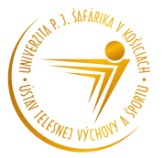 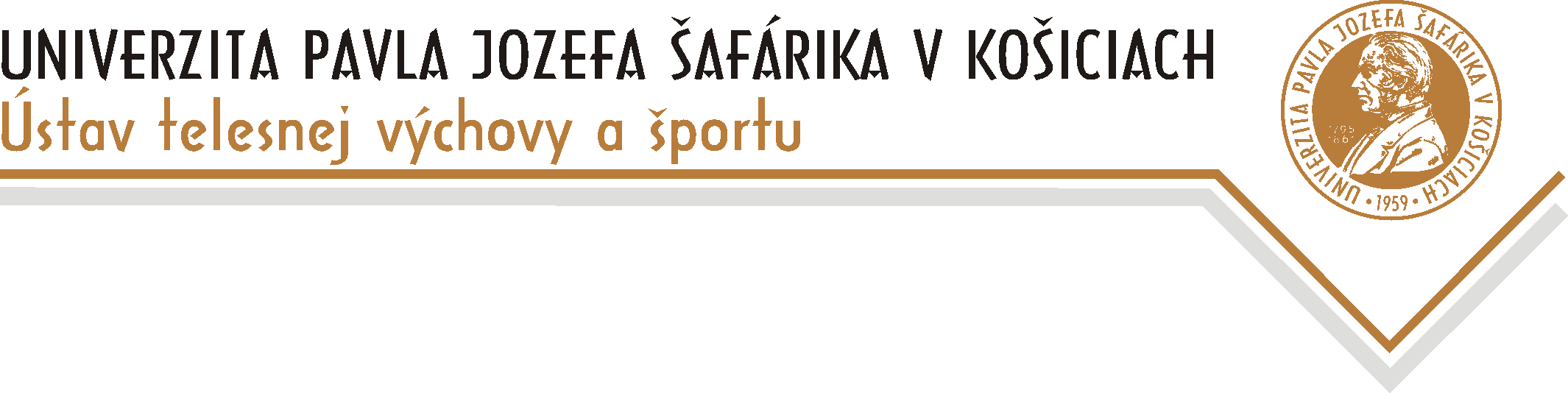 Záverečná správa z odbornej praxe študentaštudijného programu Šport a rekreáciaTyp písma: Times New Roman, veľkosť: 12, nastavenie strany: riadkovanie 1,5,  okraje zľava 2,5 cm, sprava 2 cm, zhora a zdola 2,5 cm, orientácia na výšku, formát A4. Rozsah záverečnej práce 4 strán vrátane titulnej  s tabuľkou.Štruktúra záverečnej správy:ÚvodCharakteristika pracovných činností – študent stručne uvedie pozície (a z nich vyplývajúce pracovné činnosti), na ktorých počas praxe pôsobil. AnalýzaŠtudent vykoná SWOT analýzu praxe – (1 x – organizácia podujatia alebo 1  x komerčné/nekomerčné zariadenie; obe s najvyššou časovou dotáciou). ZhrnutieŠtudent vyjadrí osobný názor z praxe a jej prínos k vlastnej profesionálnej kariére.V Košiciach, dňa .......................................		           .............................................                                                                                                                                              Podpis študentaMeno a priezvisko:Meno a priezvisko:Akademický rok:Akademický rok:                                  Ročník:                                  Ročník:e-mail: e-mail: Inštitúcie realizujúce prax:        1. 2.  3.      Počet odpracovaných hodín: Počet odpracovaných hodín:    Dátum praxe:Garant praxe za danú inštitúciu:1.2.3.Garant praxe za danú inštitúciu:1.2.3.                                  Telefón:                                                 Telefón:               